			Klachtenformulier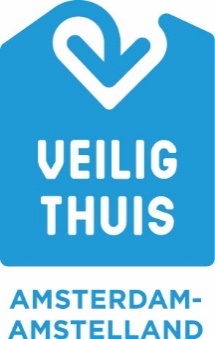 U heeft een klacht over Veilig Thuis.De medewerkers van Veilig Thuis Amsterdam-Amstelland behandelen elke melding zorgvuldig. Toch kan het voorkomen dat u niet tevreden bent. Wij horen dat graag, zodat wij onze dienstverlening waar nodig kunnen verbeteren. Heeft u een klacht, bespreekt u dat dan eerst met de medewerker(s) van Veilig Thuis waarmee u te maken hebt of hebt gehad. Komt u er samen niet uit dan kunt u uw klacht via onderstaand formulier indienen. Vult u de vragen zo volledig mogelijk in en stuur het formulier naar: veiligthuisklachten@020veiligthuis.nl Voor informatie over de klachtenregeling van Veilig Thuis Amsterdam-Amstelland (onderdeel van GGD Amsterdam) zie: www.020veiligthuis.nl/klachten & www.ggd.amsterdam.nl/ggd/klachtenDatum klachtDatum klachtNaam indiener klachtNaam indiener klachtAdres Adres PostcodePlaatsTelefoonnummerTelefoonnummerE-mailadresE-mailadresOnderwerp van de klachtOnderwerp van de klachtDient u de klacht namens iemand anders in? Dient u de klacht namens iemand anders in? □ ja  □ nee□ ja  □ neeZo ja, namens wie?Heeft hij/zij u hiervoor gemachtigd?* Zo ja, namens wie?Heeft hij/zij u hiervoor gemachtigd?* Naam: □ ja – schriftelijke machtiging toevoegen  □ nee – zonder schriftelijke machtiging kunnen wij de klacht niet in behandeling nemen.*Indien u dat wenst, kunnen wij u een blanco machtigingsformulier toesturenNaam: □ ja – schriftelijke machtiging toevoegen  □ nee – zonder schriftelijke machtiging kunnen wij de klacht niet in behandeling nemen.*Indien u dat wenst, kunnen wij u een blanco machtigingsformulier toesturenDossiernummer bij Veilig Thuis (indien bekend)Dossiernummer bij Veilig Thuis (indien bekend)In welke periode was Veilig Thuis betrokken?In welke periode was Veilig Thuis betrokken?Als u een klacht over een medewerker heeft, welke medewerker betreft dit? Als u een klacht over een medewerker heeft, welke medewerker betreft dit? Wat is de uitkomst van het gesprek met de betrokken medewerker(s) ?Wat is de uitkomst van het gesprek met de betrokken medewerker(s) ?Wat is de inhoud van de klacht? Aanvullende informatie